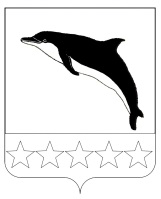 АДМИНИСТРАЦИЯ НЕБУГСКОГО СЕЛЬСКОГО ПОСЕЛЕНИЯТУАПСИНСКОГО РАЙОНАПОСТАНОВЛЕНИЕот 19.03.2021                                                                                             № 85с.НебугО внесении изменений в постановление администрации Небугского сельского поселенияТуапсинского района от 20 октября 2020 г. № 237«Об утверждении муниципальной целевой программы «Защита населения и территории от чрезвычайных ситуаций, обеспечение пожарной безопасности на 2021 год»В соответствии с Бюджетным кодексом Российской Федерации,  Федеральными законами от 6 октября 2003 г. № 131-ФЗ «Об общих принципах организации местного самоуправления в Российской Федерации»                          и от 12 февраля 1998 г. № 28-Ф3 «О гражданской обороне», руководствуясь Уставом Небугского сельского поселения Туапсинского района,                         п о с т а н о в л я ю:  1. Внести следующие изменения в постановление администрации Небугского сельского поселения Туапсинского района от 20 октября 2020 г.   № 237 «Об утверждении муниципальной целевой программы «Защита населения и территории от чрезвычайных ситуаций обеспечение пожарной безопасности» на 2021 год» следующие изменения:1) приложение к постановлению читать в редакции согласно приложению2. Отделу по ГО и ЧС, ЖКХ, транспорту и связи администрации Небугского сельского поселения Туапсинского района (Сувернев А.З.) обеспечить выполнение мероприятий Программы.3. Отделу финансирования и экономики администрации Небугского сельского поселения Туапсинского района (Замчалова О.С.) обеспечить финансирование мероприятий Программы.4. Контроль за исполнением настоящего постановления оставляю за собой.5. Постановление вступает в силу с момента подписания.ГлаваНебугского сельского поселения Туапсинского района                                            		                    А.В. БересневПриложениек постановлению администрации Небугского сельского поселения Туапсинского районаот 19.03.2021 № 85«ПриложениеУТВЕРЖДЕНАпостановлением администрации Небугского сельского поселения Туапсинского районаот 20.10.2020 № 237Муниципальная программа «Защита населения и территории от чрезвычайных ситуаций, обеспечение пожарной безопасности» на 2021 годПаспорт Программы1.Содержание проблемы и обоснование необходимости ее решения программными методамиНеобходимость подготовки Программы и последующей ее реализации вызвана тем, что в последнее время участились случаи возникновения чрезвычайных ситуаций на территории Небугского сельского поселения и Туапсинского района, а некоторые их них имели случаи летального исхода граждан.В программе определены основные направления работы органов местного самоуправления по реализации задач по защите населения и территории поселения от чрезвычайных ситуаций и обеспечение безопасности жизнедеятельности.Участие в программе дает реальную возможность населению получить необходимую информацию о чрезвычайных ситуациях и подготовку в области безопасности жизнедеятельности в экстремальных условиях обстановки.Цели и задачи Программы, сроки и этапы ее реализацииОсновными целями Программы являются реализация государственной политики в области гражданской обороны.Создание на территории Небугского сельского поселения Туапсинского района комплексной системы сбора и обмена информацией в области защиты населения и территории от чрезвычайных ситуаций, своевременного оповещения и информирования населения об угрозе возникновения или возникновения чрезвычайных ситуаций.Создание устойчивой системы подготовки и обучения неработающего населения способам защиты и действиям в чрезвычайных ситуациях, а также способам защиты от опасностей, возникающих при применении современных информационно-обучающих технологий.Оказание содействия гражданам, оказавшимся в зоне чрезвычайной ситуации и понесшим утрату личного имуществаИсполнение мероприятий, предусмотренных Программой, позволит решить проблемы, стоящие перед исполнительными органами местного самоуправления и обществом, в части предупреждения и ликвидации последствий чрезвычайных ситуаций.Программа будет осуществлена в течение 2021 года.3.Программные мероприятияПрограмма включает мероприятия по приоритетным направлениям в сфере защиты населения от чрезвычайных ситуаций природного и техногенного характера.  Оповещение и информирование населения об угрозе возникновения или возникновении чрезвычайных ситуаций.Подготовка и обучение населения в области ГО и защиты от чрезвычайных ситуаций.Предупреждение и ликвидация последствий чрезвычайных ситуаций.4. Ресурсное обеспечение ПрограммыФинансирование мероприятий Программы осуществляется за счет средств местного бюджета и привлеченных средств.Объемы финансирования подлежат ежегодному уточнению в установленном порядке при формировании бюджета на очередной финансовый год, исходя из возможностей местного бюджета.5. Механизм реализации ПрограммыПрограмма реализуется отделом по ГО и ЧС, ЖКХ, транспорту и связи администрацией Небугского сельского поселения Туапсинского района, который обеспечивает согласованные действия по подготовке и выполнению программных мероприятий, целевому и эффективному использованию бюджетных средств.6. Мероприятия ПрограммыВедущий специалист отдела по ГО и ЧС, ЖКХ, транспорту и связи администрации Небугского сельского поселения Туапсинского района 				 			          А.З. СуверневНаименование Программы«Защита населения и территории от чрезвычайных ситуаций, обеспечение пожарной безопасности» на 2021 годОснование для разработки -Федеральный закон от 12 февраля 1998 года № 28-Ф3 «О гражданской обороне»- Постановление Правительства Российской Федерации от 4 сентября 2003 года № 547 «О подготовке населения в области защиты от чрезвычайных ситуаций природного и техногенного характера»- Постановление Правительства Российской Федерации от 12 ноября 2000 года № 841 «Об утверждении Положения об организации обучения населения в области гражданской обороны»Заказчик Администрация Небугского сельского поселения Туапсинского района Разработчик:Отдел по ГО и ЧС, ЖКХ, транспорту и связи администрации Небугского сельского поселения Туапсинского районаИсполнители: Отдел по ГО и ЧС, ЖКХ, транспорту и связи администрации Небугского сельского поселения Туапсинского районаЦели и задачи: -Создание на территории Небугского сельского поселения Туапсинского района комплексной системы сбора и обмена информацией в области защиты населения и территории от чрезвычайных ситуаций, своевременного оповещения и информирования населения об угрозе возникновения или возникновения чрезвычайных ситуаций.-Создание устойчивой системы подготовки и обучения населения способам защиты и действиям в чрезвычайных ситуациях, а также способам защиты от опасностей, возникающих при применении современных информационно-обучающих технологий.-Оказание содействия гражданам, оказавшимся в зоне чрезвычайной ситуации и понесшим утрату личного имущества.-Предупреждения и ликвидация последствий чрезвычайных ситуаций.Сроки реализации:2021 годИсточники финансирования: -бюджетные средства Небугского сельского поселения Туапсинского района;-привлеченные средства;Контроль за исполнением: -контроль за исполнением мероприятий  Программы осуществляет Совет Небугского сельского поселения Туапсинского района №п/пМероприятияОбъемфинансирования,тыс. руб.Исполнители1Мероприятия по пожарной безопасностиМероприятия по пожарной безопасностиМероприятия по пожарной безопасности1.1Приобретение ГСМ для пожарных мотопомп и аварийных электрогенераторов.69,8Администрация Небугского сельского поселения 1.2Обеспечение мероприятий по социальной поддержке добровольных пожарных. Выплата денежного вознаграждения членам ДНД за ликвидацию пожаров45,0Администрация Небугского сельского поселения 1.3Оборудование противопожарных полос и разрывов15,2Администрация Небугского сельского поселения1.5Покупка инвентаря для тушения лесных пожаров100Администрация Небугского сельского поселения2Мероприятия по защите населения и территории от ЧСМероприятия по защите населения и территории от ЧСМероприятия по защите населения и территории от ЧС2.1Услуги связи198,0Администрация Небугского сельского поселения2.2Страхование гражданской ответственности владельца опасного объекта за причинение вреда в результате аварии на опасном объекте107,0Администрация Небугского сельского поселения2.3Приобретение антенн,  видео камер,  установка.34,5Администрация Небугского сельского поселения2.4Разработка электронных паспортов территорий Небугского сельского поселения100,0Администрация Небугского сельского поселения2.5Мероприятие по устранению чрезвычайной ситуации на территории поселения370,0Администрация Небугского сельского поселения3Прочие мероприятия по зашита населения и территории ЧСПрочие мероприятия по зашита населения и территории ЧСПрочие мероприятия по зашита населения и территории ЧС3.1Техническое обслуживание серено речевых установок и автоматизированных гидрологических комплектов523,3Администрация Небугского сельского поселенияИТОГО ПО ПРОГРАММЕИТОГО ПО ПРОГРАММЕ1562,8